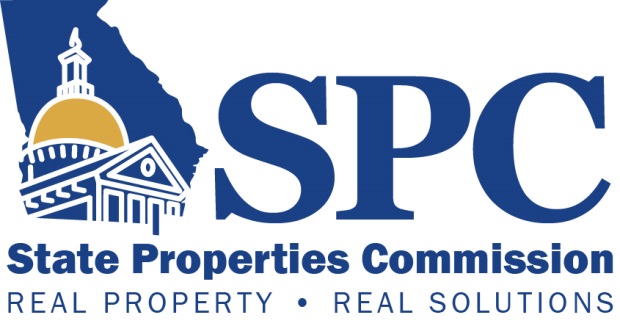 InstructionsAcquisition, Disposition and Action Requests270 Washington Street, Suite 2-129Atlanta, GA  30334404-656-5602www.spc.georgia.govDirect inquiries to Ryan Remle  (404) 232-1255;ryan.remle@spc.ga.gov; orClark Wong  (404) 656-2360;clark.wong@spc.ga.gov; orto J. Wade  (404) 463-6161;j.wade@spc.ga.govINSTRUCTIONSAt least 21 days prior to the date of any State Properties Commission (SPC) meeting, to initiate any State of Georgia real property Acquisition or Disposition request, the agency will send the State Properties Commission (SPC):Two (2) complete and identical Request files to the State Properties Officer at 270 Washington Street, Suite 2-129, Atlanta, Georgia 30334 (1 for SPC; 1 for Attorney General’s Office/AG’s)One complete electronic copy of all components of the file (pdf, jpg, and tif are acceptable) emailed to Clark Wong at clark.wong@spc.ga.gov , J. Wade at j.wade@spc.ga.gov, and Ryan Remle at ryan.remle@spc.ga.gov.An email attaching 3 documents (the survey, the aerial/area map in color, and the signed agency resolution) with the Agency name, Project and Tract Name and “SPC Agenda documents” in the Email subject line.  Email to: j.wade@spc.ga.gov, clark.wong@spc.ga.gov and ryan.remle@spc.ga.gov.  Include contact info of sender, background details: which SPC meeting this is requested for, any special deadlines, needs or details, the date that the print copy files were sent, etc. Detailed Instructions for each component of the files follow these Instructions.  *** These documents are in Template format.  The Request file will be presented to SPC in the following format:   EXHIBITS CHECKLIST - 1st page stapled to inside left file cover (everything else on right of file).  Check in red the type of transaction.  Check in black the exhibits in file.TRANSMITTAL MEMO from Agency Head summarizing the business deal and key infoNEW FILE REQUEST FORM (except for demolition of buildings)OUTSIDE PRIVATE COUNSEL (SAAG HIRE) REQUEST (WHETHER A SAAG HIRE OR EARLY SAAG HIRE REQUEST).  Agencies shall pay for any expense requiring use of the Attorney General’s Office (AG) or outside counsel. ACQUISITION-DISPOSITION-ACTION REQUEST FORM  EXHIBITS for the specific request, separated by tab dividers.  Funding for Acquisitions/Dispositions must be secured (including approval of any grants) prior to submitting files to SPC.Legislative approval required for all Easement Dispositions.Without the prior written approval of the State Properties Commission, no department, agency or State official subject to the State Properties Acquisition Law (OCGA § 50-16-38) is authorized or permitted to acquire or dispose of a deed, lease, easement, custody or other conveyance of a real property interest.  Agencies will initiate office leasing requests separately to SPC/Leasing on the Space Request Form found at www.spc.georgia.gov.SUMMARY TRANSMITTAL MEMO REQUESTING SPC APPROVALRequired for every Acquisition, Disposition, or Action.  The agency head’s summary transmittal memo should include all pertinent information regarding the request, including the business deal and:Statement of any and all matters known which might affect the title to, interest in, or use of the property; and a date by which the transaction must close, if known.Statement of funding and of any agreements that will need to be executed between any federal agencies, local political subdivisions, or other State agencies or departments for funding of the acquisition, development, improvements, management or use of the property (attach copies of such agreements or if not available, a written description of the agreements);Statement of any other information which could be helpful to the Commission in the acquisition (e.g., attach deed(s), title certificates, title insurance, street address, copies of correspondence between parties, and old plat and any new plat if the action is on a portion of the original tract, with Land Lots, Districts, number of acres per County);Statement of how this acquisition fits with and meets the agency’s 5-year strategic plan; and estimated 5-Year costs If G.O. Bond Funds will be used for the acquisition or improvements, to include bond budget issue year and series number/name.SPC NEW FILE REQUEST FORMOUTSIDE PRIVATE COUNSEL (SAAG HIRE) REQUEST FORMSPC and Attorney General (AG) file numbers will be assigned by SPC & AG staff respectively upon receipt of these forms. Outside Private Counsel is also known as a Special Assistant Attorney General or SAAG. Agencies shall pay for any expense requiring use of the Attorney General’s Office or outside counsel (SAAG).   The SAAG HIRE form is required for all SPC requests except transfer of custody and control, demolition of buildings, a revocable license for which no permanent easement is sought, or a short-term lease for 1-year with two 1-year renewals.SPC will deliver the AG’s file to the Attorney General’s Office after SPC approval of any Request requiring AG action. No NEW FILE REQUEST FORM is needed for demolition of buildings; all other Requests do require it.EARLY SAAG HIREIf closing is imminent, the agency must include in the transmittal memo that the file is delivered before SPC approval, and the date by which the tract must close.  If an EARLY SAAG Hire is needed prior to an SPC Commission meeting, submit the following to SPC for delivery to the Attorney General’s office:  a summary TRANSMITTAL MEMO, NEW FILE REQUEST FORM and OUTSIDE PRIVATE COUNSEL (SAAG HIRE) REQUEST FORM, and all pertinent supporting information (at a minimum: deed to be researched, and current owner, survey, date by which it must close, any known title issues or concerns, as much of the ACQUISITION REQUEST FORM AND EXHIBITS with as much information available at that time).  Later, the two complete files with tabs for SPC and the AG’s exhibits are also delivered to SPC prior to the SPC meeting, with the final transmittal memo, NEW FILE and SAAG HIRE form, and the REQUEST form and all required Exhibits.  If an Early SAAG Hire was sent previously, say that in the memo and on the SAAG Hire form.If a current survey for the requested action is not available, discuss why and when it will be available in the transmittal memo; and include an aerial of the proposed acquisition with estimated acreage, Land Lot, District or GMD, and County Name.CHECKLIST FOR SPC ACQUISITION-DISPOSITION-ACTION REQUESTS[Check type of transaction in Red Font, and check in black the required exhibits enclosed with each file]Fill out Checklist for this file’s Request, and staple on left inside of file.  Remainder of file on right includes:  Transmittal memo which explains the deal; and New File and SAAG Hire forms; and Exhibits behind tabs.*Note: Agency is responsible for payment of appraisalsAgency: _________________________ Tract Name for Deed: _________________________County: _________________________REQUIRED EXHIBITS FOR ALL TYPES OF REQUESTS TO SPC (Check Request Type and Exhibits in File) 	Acquisition:  Purchase or Exchange (Exhibits A, B, C, D, E, F, G, H).	Acquisition:  For $10 (Exhibits A, B, C, D, E, F, G, H).	Acquisition:  Condemnation (Exhibits A, B, C, D, E, F, G, H).	Acquisition:  Land Ground Lease to the State (not office leases) (Exhibits A, D, E, H)	Acquisition:  Easement to State (Exhibits A, B, D, H) Exhibit B appraisal not required if nominal consideration	Disposition:  Sale or Consideration of $10 (Exhibits A, B, D, F, G, H)	Disposition:  Exchange (Exhibits A, B, C, D, F, G, H)	Disposition:  Surplus of Real Property (when purchaser isn’t known) (Exhibits A, B, D, G, H).  Appraisals (Exhibit B) are not required at time of surplus, but will be required to establish value prior to releasing an Invitation to Bid (ITB)	Disposition:  Grant of Revocable License Agreement for 3-year duration (RLA) (Exhibits A, C, D, H)	Disposition:  Easement from State (A, B, C, D, H) Exhibit B appraisal not required if Easement exclusively benefits State	Disposition:  Land Ground Leases from the State (not office leases) (Exhibits A, B, C, D, E, H).	Disposition:  Quit Claim Deed to Revert property interest (Exhibit A; D, G, H *2 surveys)	Action:  Executive Order to Transfer custody between State agencies. (Exhibit A, H)*Requires 1 file from each agency: 1 Exhibit A for each agency; and *Exhibit H should be 1 copy of original survey, or new survey if only a portion of property is to be transferred	Action:  Executive Order for Demolition of any building on State owned property.  (Exhibits A, D, H)*Requires 1 file:  Exhibit A [Including draft Executive Order; Exhibit D Aerial and Campus Location map; and Exhibit H 1 copy of survey or drawing found acceptable by SPC]EXHIBITS IN FILE	Exhibit A – AGENCY Resolution; STATE’S Deed AND SURVEY.	Exhibit B – One Appraisal, IF THE APPRAISED VALUE IS GREATER THAN $100,000.00 WILL NEED A second APPRAISAL (not required if easement OR RLA exclusively benefitS state)	Exhibit C – GRANTEE REQUEST (OR LOCAL GOVERNMENT RESOLUTION)	Exhibit D – AERIAL Maps (COUNTY; AND SITE LOCATION)	Exhibit E – (Acquisitions Only); 5-Year Costs if G.O. BondS; and 5-Year STRATEGIC Plan	Exhibit F – Phase I	Exhibit G – GEPA (Georgia Environmental Policy Act) signed checklist	Exhibit H – Survey AND LEGAL DESCRIPTION MEETING SPC RequirementsEXHIBIT EXPLANATIONS	Exhibit A – Resolution, EXISTING Deed, AND SURVEY.Agency Resolution approving the proposed request.  The resolution should include:how the request fits into the agency’s 5-year strategic plan;approval by the governing board or commission of the requesting department or agency.For Sale, Surplus or Transfer of Custody Requests, resolution must contain a statement of “No Further Use”For Constitutional Officers, in lieu of a Resolution, include a letter from the Constitutional OfficerFor the issuance of a Revocable License Agreement (RLA) a letter from the agency head requesting a RLA and Easement, the date of Agency Board Meeting approving the RLA and easement, the purpose of the RLA and easement and State’s property information.For Dispositions, Include a copy of the existing deed(s), survey(s), plat(s) and drawing(s) associated with the property behind Exhibit A, indicating whether all or part of the specific deed(s) are affected.	Exhibit B – Appraisals or Letter of Value for FEE SIMPLE Donations - NOT REQUIRED IF RLA OR EASEMENT BENEFITS THE STATE)One appraisal required – if the value of the appraisal is greater than $100,000.00; a second appraisal is required Acquisitions (Purchase, Exchange, Condemnation, Easement);Dispositions (Sale, Exchange, Easement).ACQUISITIONS FROM LOCAL GOVERNMENT: Fee Simple-either (a) a signed Letter of Value from the County Appraiser or Tax Assessor, or (b) ONE appraisalAppraisal & Appraiser Requirements (not required if RLA or Easement benefits the State) Appraisals must have an effective date less than one year prior to request submittal to SPCAppraisals must be completed by an appraiser holding a MAI designation.Appraisers must be a qualified and disinterested party to the transactionAppraisers must be familiar with the subject property’s market areaAppraiser must have experience appraising properties similar to the Subject, with research in the market areaAppraisers must be actively Registered or Licensed by the State of Georgia Real Estate Appraisers BoardCONSERVATION EASEMENT: one appraisal, and Donor’s Letter of CE Value and %	Exhibit C – REQUEST OR RESOLUTIONAcquisitions, Conservation Easements, and Fee Simple Dispositions: Provide a signed and fully executed Purchase Option.  If an Exchange, provide Exchange Option.  Exercise of option will be by the agency after SPC approval.Acquisitions for $10 (other than Conservation Easements): County or City resolution and letter.  An executed Donation Option if not from a local government.  Exercise of option will be sent by the agency after SPC approval.Agency is responsible for monitoring Option deadlines, extending Options if needed, and after SPC approval exercising Option at appropriate time.Dispositions Access and Utility Easements, Revocable License Agreements, and Ground Leases: Request Letter from the Grantee/Licensee/Lessee.Transactions involving a County, City, or State Chartered Authority: In lieu of an Option, the public entity Request Letter and Resolution.Dispositions to a Local Government EntityRequest Letter and government’s Resolution must describe the use, and agree to accept the property if legislation is passed.If not for Public Use, consideration would be for Fair Market Value, as determined by Appraisal & Appraiser Requirements stated above, or for other consideration as determined by SPC if authorized in legislation.If for Public Use only, consideration may be $10 and payment of all outstanding G.O. bonds, and use MUST BE for Public Use in perpetuity.  Local Government must satisfy any outstanding bond debt and due diligence costs.Acquiring local government must put property into active use within 2 years of conveyance from State.Acquisitions from a Public EntityRequest Letter and Resolution must specify a consideration ($10 or some other dollar amount).Request Letter and Resolution MUST NOT contain a reversionary provision based on a specific use, or use by a specific agency, unless being acquired by Department of Public Safety or Georgia Forestry Commission.  Reversion would be when no longer needed for State Use.Other Reversionary provisions will be considered on a case by case basisG.O. Bond funds cannot be expended for improvements on leased property or property with reversionary interests.	Exhibit D – AERIAL MAPS (county & CAMPUS or SITE Maps)County Map with the subject property’s location marked with a red dot.Site Map on aerial with subject boundaries in yellow, scaled to a campus or local level to show detail of subject, surrounding properties, and main roads.For an Acquisition with proposed construction project, overlay proposed improvement, if available.	Exhibit E (Acquisitions Only): 5 Year Costs if G. O. Bond Funds will be utilized; and 5-Year STRATEGIC Plan (see form for Exhibit E after Exhibit Explanations)If G.O. Bond Funds are to be used, provide a 5-Year outline of the proposed annual costs (including but not limited to staffing, development, improvements, furnishings, management, construction, maintenance, and repair).Provide 5-Year Strategic Plan addressing how the acquisition of this property will fit into the agency’s 5-Year Strategic Plan (what will Agency do with the property, funding status, why need to acquire now, any carrying costs, summary of any planned improvements, etc.).	Exhibit F – Phase I:  Provide a Phase I environmental hazardous materials assessment of the subjectMust be completed by a (a) Professionally Licensed Environmental Consultant, or (b) properly trained and certified Agency Official who takes liability for the statements attested by signature.Required for ALL Fee Simple Acquisitions, and shall include GEPA Checklist.Required for Fee Simple Dispositions where a GEPA Checklist Report indicated a need for further investigation and property is greater than 5 acres.Must be dated within 1 year prior to the date agency submits Request to SPC.	Exhibit G – GEPA (Georgia Environmental Policy Act) checklist and signed statement of GEPA complianceRequired for any Acquisition and for any Disposition greater than 5 acresMust be completed by a (a) Professionally Licensed Environmental Consultant, or (b) properly trained and certified Agency Official who takes personal liability for the statements attested by signature.Required for any Disposition less than 5 acres where an elevated risk of environmental contamination or archeological significance exists or is knownNot required for dispositions of less than 5 acres with no signs or historic uses typical of posing hazardous risks	Exhibit H – Survey & WRITTEN LEGAL DESCRIPTIONSPC file:  behind Exhibit H tab include: one loose 11” x 17” original survey at the back of the file, one secured original survey in file, one TIFF image of scaled survey at 200 dpi resolution on CD in file, two print copies of metes and bounds written legal description in Word, and one CD of legal description in Word.AG file:  behind Exhibit H tab include: eight loose 11” x 17” original surveys at the back of file, one secured original signed and final survey, one TIFF image of scaled survey at 200 dpi resolution on CD to record in County, scaled to full survey size two print copies of metes and bounds written legal description in Word, and one CD of legal description in Word.If survey has been approved by SPC and AG’s, and already recorded in County, only need 2 print copies in each file of the recorded plat, and a copy of recorded plat on a CD in TIFF format at 200 dpi resolution.As-Built Survey:  must be of a recordable size, as determined by the County Clerk where the property is located: Must include the SPC “Certificate of Surveyor” as described on the next page (with blanks filled in).Must be stamped and signed and dated by a Georgia Registered land surveyor in contrasting ink on each plat, with surveyor’s registration numberMust have a Title Block, (as described below this page)Must list any/all revision dates and what was revisedMust state Land Lot, District, Section or Georgia Militia District (GMD)Must list acreage by County in Title Block and on the face of the platMust list Deed Book(s) and Page Number(s) which vested the Grantor’s ownership and any corresponding Plat Book(s) and Page(s).Certificate of Surveyor and Title Block CERTIFICATE OF SURVEYOR (Fill in blanks on final survey)I hereby certify to all parties interested in the title to the tract(s) of land (unless otherwise stated, hereinafter collectively referred to in the certificate and hereon as “the Land”) surveyed and platted hereon, that this plat: (A) Is the result of a field survey and is an accurate, current and complete representation of the land surveyed and platted hereon; (B) Was prepared in conformity with, pursuant to, and is in compliance with:(1) the minimum standards and requirements of law; (2) OCGA §§ 15-6-67 - 69 amended through the date of this certificate; and (3) all applicable local, county, and municipal ordinances, statutes and specifications; (C) Shows that the Land is tied (in compliance with OCGA §§ 44-4-20 - 31 as amended through the date of this certificate) to the Georgia Coordinate System of 1985,_____ Zone, and shows the state plane coordinates of at least two permanent monuments on the survey, expressed in American Survey Feet, and also shows when a National Geodetic Survey monument is within 500 feet of any point on the property mapped or platted, or any point of reference shown thereon; (D) Shows that all bearings are referenced to Grid North, Georgia Coordinate System of 1985, _____ Zone; (E) Shows that all corners have been established and marked by either iron pins or concrete monuments which have been found, verified, labeled as to type and left in place; (F) Labels hereon a point of beginning which is located on the perimeter boundary;(G) Shows hereon in a “legend” the meanings of all abbreviations and symbols used; (H) Shows hereon the number, date and nature of all revisions of this plat; (I) Is eligible for recording to the Plat Book records in the office of the Clerk of Superior Court of any county or counties in which the Land totally or partially lies, and clearly indicates acres, land lots, sections district by county(ies); and (J) Incorporates each specifically required item including any as set out in that certain services agreement(s) regarding this plat between the undersigned and ____ agency; and (K) an area map indicating the location of the property._______________________________ (Signature, in contrasting ink)(Name, Email, and Phone # and Fax Printed)Georgia Registered Land Surveyor No. __________ TITLE BLOCK FOR SURVEYSEXHIBIT E5-YEAR COST PLANFACILITY: 	___________________________________________________________________________TRACT:	___________________________________________________________________________ACREAGE:	___________________________________________________________________________COUNTY:	___________________________________________________________________________PROPOSED USE: ______________________________________________________________________________________________________________________________________________________________________________________________________________________________ GRAND TOTAL COST:	$0.00Comments on development & operation costs: _______________________________________________________________________________________________________________________________________________________________________________________________________________________________________5-YEAR STRATEGIC PLAN_____________________________________________________________________________________________________________________________________________________________________________________________________________________________________________________________________________________________________________________________________________________________________________________________________________________________________________________________________________________________________________________________________________________________________________________________________________________________________________________________________________________________________________________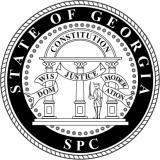 STATE PROPERTIES COMMISSION270 Washington Street, Suite 2-129, Atlanta, GA 30334Direct inquiries to J. Wade (404-463-6161) or j.wade@spc.ga.govNEW FILE REQUEST FORM(Check one):  ACQUISITION      DISPOSITION      ACTIONComplete a REQUEST TO EMPLOY OUTSIDE PRIVATE COUNSEL (SAAG HIRE) FORM for all Acquisitions, and attach and return that with NEW FILE FORM.  Include Checklist, & Transmittal Memo.  Date:  THIS _____ DAY OF  (month);       (year)To: 	State Law Department				Through:	Steven L. Stancil	Attn: Wright Banks, DV02 RCA					Executive Director	Room 515, 40 Capitol Square, Atlanta, GA  30334			State Properties CommissionFrom:	 (signature)  									(Print Agency Head) ___________________________________,   (Title) ________________________________(Agency) ______________________________________________________________________________________ Please open a new file concerning the following matter:Type of Transaction [Law Department Activity Code]: (check one)  Purchase [MB]				  Lease/Estate for years [MG]  Acquisition/Gift [MC]				  Revocable License [MH] (No SAAG Hire)  Acquisition/Condemn [MD]			  Conveyance [MA]  Rental Agreement [MJ]			  Exchange Conveyance [MX]  Easement [ME]				  Miscellaneous   EARLY SAAG HIRE 	Previously sent 		  EARLY SAAG HIRE Attached to this formIf Conveyance, Easement or Ground Lease:[SPC will fill in:	 Res. Act No. ____________] Agency fill in (Year ______). (Res. #.______)Custodial Agency:	(Agency Name):  __________________________________________________________________________   DNR [48PA]		  TCSG [81AA] School:  __________________________________________Other (Department or Entity):  _______________________________________________________________________Address: _________________________________________________________________________________________(City): ___________________________________________________________________________________________(County): _________________________________________________________________________________________Official Agency Representative ________________________________,  Title __________________________________Phone ________________________	  Email  _______________________________________________________Contact Person (if not Official Rep. above):  ______________________________,  Title ___________________________Contact Phones:  Office: __________________________________           Cell:  __________________________________Contact Email: ______________________________________________________________________________________Name(s)/Address(es)/Phone(s) of Other PartyName on/for deed or State Document: ___________________________________________________________________Contact:______________________________;     Agency/Company:___________________________________________Address:________________________________________; City:_________________,  State:________   Zip:__________Phone: ____________________;     Email: ____________________________________;     Fax: ____________________Other Party is (check one):     Seller, 	Grantor,	Lessor, 	Landlord or Buyer, 	Grantee, 	Lessee, 	Tenant, 	CondemneeAddress/Acreage/Legal of property, including county:  Address: _______________________________________________City: ___________________________________________,  County: ___________________________________________ Facility Name:  _____________________________________________     Tract Name:  ___________________________Acreage: ______  Land Lot ______  District ______  GMD _____  Section _____  Lot ______  Block _____  Unit ______Proposed Use:  ______________________________________________________________________________________________________________________________________________________________________________________________________________________________________________________Attach originals of plat/drawing with AG file: (For acquisition, 8 recordable original plats; for easements, 4 copies of plat showing easement area) (SPC file always has 2 plats).  Include Seller’s current deed and plat in each file (AG & SPC).Client desires title insurance for all acquisitions? YesConsideration/value for title insurance: $____________________If lease or easement, length of term: _____________________Date of Agency Governing Board action or approval (or anticipated date): ___________________Date of SPC approval:___________________  SPC No. ___________Does agency intend to build on this property (through GSFIC) in the near future after acquisition?  NO            YES   (If yes, please provide plats depicting project site as soon as possible.)Date File Sent to SPC:_______________Are all Exhibits Included? Yes   No (if not, when?)__________________ (see attached checklist)What is the source of the legal authority for the requesting department or agency to deal with the property sought to be acquired or interest conveyed, including revocable license or easement?		OCGA § ___________What is the source of the legal authority of the requesting department or agency to expend its funds for the acquisition of the needed property by the State of Georgia?	OCGA § ___________Legal interest in the property.  Are funds available (have GO Bonds been sold)? __________  Requested?__________Acquisition:  The legal interest to be acquired in the subject property is:  Fee Simple			  Right-of-Way  Leasehold			  Easement (circle if Conservation Easement)  Other ____________________________________Or Disposition:  legal interest to be conveyed is (check one below) & attach existing State deed(s) and survey(s):  Fees simple interest   No (Part of proposed exchange?   Yes __________)  Easement			  Ground lease  Revocable License		  Custody and Control  Reversion of deed due to discontinued use by agency. Or Action:  type of action requested;  Executive Order to transfer custody and control between State agencies.  Executive Order to demolish any building on State of Georgia property.If acquisition, recommended method is:  Purchase				  Lease  Condemnation			  Other ___________________________________ Consideration/value for title insurance purposes: ____________________Price or Consideration: (fill in the section that applies)A.  Purchase – The requesting department or agency recommended (check one) option  purchase or  exchange price is $_____________The appraised values of the property and dates of appraisals are:(1) $_________________; as of ________________________  (effective date of appraisal A).__________ (appraiser 1) (2) $_________________; as of ________________________  (effective date of appraisal B).__________ (appraiser 2)Provide the names and any designations (ex., MAI, etc.) of the appraisers:Appraiser (1) ________________________________________     Designation: __________Appraiser (2) ________________________________________     Designation: __________(Note:  At least one of the appraisals must be conducted by an appraiser designated as MAI.)ORB.  The property will be acquired for $10; including any easements, land and improvements. For title insurance purposes, the value of the property is $_________________________.*Note: Value must be assigned and designated by requesting department or agency.ORC.  Ground Lease – The lease will be for a term of ____ year(s) at a rental rate of $_______________ per  (e.g., month, quarter, year, etc.) What are the 5-year Strategic Plan, and 5-year Costs for this acquisition?  5-year Strategic Plan: _______________________________________________________________________________________________________________________________________________________________________________________________________________________________________________________________5-year estimated costs, including purchase price: (see Exhibit E) _______________________________________________________________________________________________________________________________________________________________________________________________________________________________________________________________Funding must be secure and all grants approved before submitting Request to SPC.  If public funds will be utilized, fill out sections A and B.A.  The source of funds necessary to begin initial development, improvement, or management of the needed property:(1)  are available from the present funds of the department or agency.(2)  will be requested in the department or agency budget request for the fiscal year _____.(3)  will be provided by an agency of the federal government over and above any contribution of the federal government for the land acquisition cost.(4)  other (give full details and explanation): ____________________________________________________________________________________________________________________________________________________________________________________________________B.  Proposed development or improvements of the needed property will be completed within _____ year(s).Transaction to close by: ____ day of ___________________, ____     Is this date  Preferred or  Required per Contract(Note: agency shall exercise any option.)SUBMITTED THIS _____ DAY OF __________________ (month); _____ (year)BY:  (signature)  								(AGENCY HEAD) 			(TITLE)STATE PROPERTIES COMMISSION REQUEST TO EMPLOY OUTSIDE PRIVATE COUNSEL (SAAG HIRE)To: 	The Attorney General				Through:	Executive Director	Department of Law						State Properties CommissionAttn:	Wright Banks	Commercial Transactions and Litigation Division	Real Property, Construction, Transportation and Authorities SectionRe:       Brief description of matter: _______________________________________________________________________________________________________________________________________________________________________________________________________________________________________________________________Is this an Early SAAG HIRE REQUEST?      Yes      No     Attach previous Early SAAG Request if not newPursuant to O.C.G.A. § 45-15-4, this requests the Attorney General to select and employ private counsel (Special Assistant Attorney General, “SAAG”) to assist the Law Department in the matter described above.  I understand that the request obligates my organization to reimburse the Department of Law promptly for the fees and expenses to be incurred.  Please send reimbursement requests directly to:	Name:		___________________________	Title:  ___________________________	Agency:	_________________________	Address:	_________________________________________			_________________________________________			_________________________________________	Telephone:	________________________	Email:		________________________________I understand that when the attorney is hired, I will receive a copy of the retention letter.  It will describe assigned duties, fee terms, billing instructions, and the Law Department lead.  I further understand that after review by the Law Department of the bills for fees and expenses by the assigned attorney, the Law Department will ordinarily make payment to the attorney and seek prompt reimbursement by the agency.This _____  day of ___________________ (month), _____ (year).(signature)  								By: ___________________________Law Dept. File No. __________-_________-02RCA-________-9___ (_______)To be supplied by Law DepartmentSPC File No. ___________	(To be supplied by SPC if not known by agency.)Survey for State of GeorgiaDepartment of ____________________________________ (name on deed) Tract__________ Acres__________ Land Lot (or GMD only), __________ Section, __________ District__________ County, GeorgiaCOSTCOSTCOSTCOSTCOSTACTIVITYFY-20     FY-20     FY-20     FY-20     FY-20     STAFFING$0.00$0.00$0.00$0.00$0.00DEVELOPMENT$0.00$0.00$0.00$0.00$0.00IMPROVEMENTS$0.00$0.00$0.00$0.00$0.00MANAGEMENT$0.00$0.00$0.00$0.00$0.00CONSTRUCTION$0.00$0.00$0.00$0.00$0.00MAINTENANCE$0.00$0.00$0.00$0.00$0.00REPAIR$0.00$0.00$0.00$0.00$0.00TOTAL$0.00$0.00$0.00$0.00$0.00______________________________________________________________________